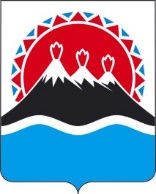 П О С Т А Н О В Л Е Н И ЕПРАВИТЕЛЬСТВА КАМЧАТСКОГО КРАЯ                   г. Петропавловск-КамчатскийПРАВИТЕЛЬСТВО ПОСТАНОВЛЯЕТ:Внести в постановление Правительства Камчатского края от 19.12.2016 № 504-П «Об утверждении порядка предоставления субсидий из краевого бюджета дочерним обществам управляющей компании, осуществляющей функции по управлению территорией опережающего социально-экономического развития «Камчатка», в целях финансового обеспечения затрат, связанных с осуществлением дочерними обществами отдельных функций по управлению территорией социально-экономического развития «Камчатка» следующие изменения:в преамбуле слова «постановлением Правительства Российской Федерации от 06.09.2016 № 887 «Об общих требованиях к нормативным правовым актам, муниципальным правовым актам, регулирующим предоставление субсидий юридическим лицам (за исключением субсидий государственным (муниципальным) учреждениям), индивидуальным предпринимателям, а также физическим лицам - производителям товаров, работ, услуг» заменить словами «постановлением Правительства Российской Федерации от 18.09.2020 № 1492 «Об общих требованиях к нормативным правовым актам, муниципальным правовым актам, регулирующим предоставление субсидий, в том числе грантов в форме субсидий, юридическим лицам, индивидуальным предпринимателям, а также физическим лицам - производителям товаров, работ, услуг, и о признании утратившими силу некоторых актов Правительства Российской Федерации и отдельных положений некоторых актов Правительства Российской Федерации»;в приложении:часть 1 изложить в следующей редакции:«1. Настоящий Порядок регулирует предоставление субсидий дочерним обществам управляющей компании, осуществляющей функции по управлению территорией опережающего социально-экономического развития «Камчатка» (далее – получатели субсидии, Управляющая компания), в целях финансового обеспечения затрат, связанных с осуществлением получателями субсидий функций Управляющей компании (далее – субсидии), в рамках основного мероприятия 3.5 «Предоставление субсидии дочернему обществу управляющей компании, осуществляющей функции по управлению ТОР «Камчатка», на финансовое обеспечение затрат, связанных с обеспечением функционирования ТОР «Камчатка» подпрограммы 3 «Развитие промышленности, внешнеэкономической деятельности, конкуренции» государственной программы Камчатского края «Развитие экономики и внешнеэкономической деятельности Камчатского края», утвержденной Постановлением Правительства Камчатского края от 01.07.2021 № 277-П.К функциям Управляющей компании относятся:- выступать в качестве застройщика объектов инфраструктуры территории опережающего социально-экономического развития;- обеспечивать функционирование объектов инфраструктуры территории опережающего социально-экономического развития и (или) организует обеспечение их функционирования;- организовывать предоставление резидентам территории опережающего социально-экономического развития услуг, необходимых для осуществления деятельности на территории опережающего социально-экономического развития (в том числе юридических услуг, услуг по ведению бухгалтерского учета, услуг по таможенному оформлению);- получать технические условия подключения (технологического присоединения) к сетям инженерно-технического обеспечения и осуществлять передачу этих условий индивидуальным предпринимателям, юридическим лицам, осуществляющим строительство или реконструкцию;- предоставлять и защищать интересы обратившихся к ней резидентов в суде, предъявлять иски по делам, возникающим из административных и иных публичных правоотношений, о защите прав и законных интересов неопределенного круга юридических лиц и индивидуальных предпринимателей, имеющих статус резидента;- подготавливать предложения о внесении изменений в генеральные планы поселений, генеральные планы городских округов, схемы территориального планирования муниципальных районов, в границах которых расположена территория опережающего социально-экономического развития, а также в правила землепользования и застройки указанных муниципальных образований;- организовывать строительство и эксплуатацию автомобильных дорог;- организовывать размещение объектов инфраструктуры территории опережающего социально-экономического развития;- организовывать транспортное обслуживание на территории опережающего социально-экономического развития;- организовывать электроснабжение, теплоснабжение, газоснабжение, холодное и горячее водоснабжение, водоотведение на территории опережающего социально-экономического развития;- организовывать сбор, транспортировку твердых коммунальных отходов, строительство объектов, использующихся для размещения и утилизации указанных отходов, а также благоустройство территории опережающего социально-экономического развития;- создавать условия для обеспечения лиц, находящихся на территории опережающего социально-экономического развития, услугами связи, общественного питания, торговли и бытового обслуживания, а также для организации досуга таких лиц;- обеспечивать все мероприятия, необходимые для исполнения решения о принудительном отчуждении земельных участков (изъятии земельных участков) и (или) расположенных на них объектов недвижимого имущества, иного имущества, в том числе проводить по поручению уполномоченного федерального органа оценку изымаемого недвижимого имущества, осуществлять необходимые кадастровые работы, проводить переговоры с правообладателями изымаемого недвижимого имущества.Затраты на осуществление получателями субсидий функций Управляющей компании включают в себя следующие направления расходов: оплата труда; компенсационные выплаты (проезд в отпуск), командировочные расходы (Восточный экономический форум, повышение квалификации); арендная плата за помещения и автотранспорт; содержание имущества (коммунальные расходы): информационное сопровождение (полиграфия), расходные и вспомогательные материальные к компьютерному оборудованию и оргтехнике, канцелярские товары, периодические издания и литература; услуги в сфере информационных технологий (сопровождение и техническое обслуживание IT-инфраструктуры, 1С, Консультант); аудиторские и консалтинговые услуги; повышение квалификации (обучение); расходы на нотариальные услуги и выписки из Единого государственного реестра недвижимости.»;часть 2 изложить в следующей редакции:«2. Министерство инвестиций, промышленности и предпринимательства Камчатского края (далее – Министерство) осуществляет функции главного распорядителя бюджетных средств, до которого в соответствии с бюджетным законодательством Российской Федерации как получателя бюджетных средств доведены в установленном порядке лимиты бюджетных обязательств на предоставление субсидий на соответствующий финансовый год и плановый период.Субсидия предоставляется Министерством в пределах лимитов бюджетных обязательств, доведенных в установленном порядке до Министерства.»;дополнить частью 21 в следующей редакции:«21. Сведения о субсидии размещаются на едином портале бюджетной системы Российской Федерации в информационно-телекоммуникационной сети «Интернет» в разделе «Бюджет».»;в части 3 после слов «О территориях опережающего социально-экономического развития в Российской Федерации» дополнить словами «по состоянию на 1 января года, в котором планируется предоставление субсидии.»;в пункте 1 части 4:подпункт «а» после слова «реорганизации» дополнить словами «(за исключением реорганизации в форме присоединения к юридическому лицу, являющемуся получателем субсидии, другого лица)»;дополнить подпунктами «д» и «е» следующего содержания: «д) у получателя субсидии отсутствует просроченная задолженность по возврату в краевой бюджет, из которого планируется предоставление субсидии в соответствии с правовым актом, субсидий, бюджетных инвестиций, предоставленных в том числе в соответствии с иными правовыми актами, а также иная просроченная (неурегулированная) задолженность по денежным обязательствам перед Камчатским краем;е) в реестре дисквалифицированных лиц отсутствуют сведения о дисквалифицированных руководителе, члена коллегиального исполнительного органа, лице, исполняющем функции единоличного исполнительного органа, или главном бухгалтере получателей субсидий.»;в части 5 слово «Агентство» заменить словом «Министерство»;часть 5 дополнить пунктами 5 и 6 следующего содержания:«5) справку, подписанную руководителем получателя субсидии, подтверждающую соответствие получателя субсидии условию, указанному в подпунктах «а» – «в» пункта 1 части 4 настоящего Порядка;6) справку из налогового органа, подтверждающую отсутствие у получателя субсидии задолженности по налогам, сборам, страховым взносам, пеням, штрафам, процентам, подлежащим уплате в соответствии с законодательством Российской Федерации о налогах и сборах.»;дополнить частью 51 следующего содержания:«51. Документы, указанные в части 5 настоящего Порядка, подлежат обязательной регистрации в день их поступления в Министерство.»;части 6 и 7 изложить в следующей редакции:«6. Министерство в течение 2 рабочих дней со дня получения документов, указанных в части 5 настоящего Порядка, получает в отношении получателя субсидии сведения из Единого государственного реестра юридических лиц на официальном сайте Федеральной налоговой службы на странице «Предоставление сведений из ЕГРЮЛ/ЕГРИП в электронном виде», а также делает сверку информации по подпункту «е» пункта 1 части 4 настоящего Порядка на официальном сайте Федеральной налоговой службы на странице «Поиск сведений в реестре дисквалифицированных лиц».7. Министерство в течение 10 рабочих дней со дня поступления документов, указанных в части 5 настоящего Порядка, рассматривает их и иные сведения и документы в отношении получателя субсидий, полученные в соответствии с частью 6 настоящего Порядка, проверяет получателя субсидий на соответствие требованиям, указанным в частях 3 и 4 настоящего Порядка, и заключает с получателем субсидии Соглашение о предоставлении субсидии либо уведомляет об отказе в предоставлении субсидии.»;пункт 3 части 8 изложить в следующей редакции:«3) наличие в представленных получателем субсидии документах недостоверной информации;»;часть 9 признать утратившей силу;части 10 и 11 изложить в следующей редакции:«10. Обязательными условиями предоставления субсидий, включаемыми в соглашение о предоставлении субсидии, являются:1) согласие получателя субсидии, а также лиц, являющихся поставщиками (подрядчиками, исполнителями) по договорам, заключенным в целях исполнения обязательств по Соглашению (за исключением государственных (муниципальных) унитарных предприятий, хозяйственных товариществ и обществ с участием публично-правовых образований в их уставных (складочных) капиталах, а также коммерческих организаций с участием таких товариществ и обществ в их уставных (складочных) капиталах) на осуществление Министерством и органами государственного финансового контроля проверок соблюдения получателями субсидии условий, целей и порядка предоставления субсидий;2) запрет приобретения получателями субсидий – юридическими лицами, а также иными юридическими лицами, получающими средства на основании договоров, заключенных с получателями субсидий, за счет полученных из краевого бюджета средств иностранной валюты, за исключением операций, осуществляемых в соответствии с валютным законодательством Российской Федерации при закупке (поставке) высокотехнологического импортного оборудования, сырья и комплектующих изделий;3) согласование новых условий соглашения или заключение дополнительного соглашения о расторжении соглашения при недостижении согласия по новым условиям в случае уменьшения Министерству ранее доведенных лимитов бюджетных обязательств, приводящего к невозможности предоставления субсидии в размере, определенном в соглашении.11. Предельный размер субсидии, предоставляемой получателю субсидии, определяется по формуле:T – предельный размер субсидии, подлежащий предоставлению получателю субсидии;B – размер расходных обязательств получателя субсидии на год, в котором планируется получение субсидии, утвержденный решением совета директоров получателя субсидии и соответствующие направления расходов, определенные в части 1 настоящего Порядка;D – размер доли юридического лица, осуществляющего деятельность, направленную на повышение инвестиционной активности в Камчатском крае, в том числе посредством привлечения инвестиций, работы с инвесторами и сопровождения инвестиционных проектов, которое в соответствии с частью 
1 статьи 72 Закона Камчатского края от 22.09.2008 № 129 «О государственной поддержке инвестиционной деятельности в Камчатском крае» присвоен статус специализированной организации по привлечению инвестиций и работе с инвесторами в Камчатском крае, в уставном капитале получателя субсидии.»;дополнить частью 111 следующего содержания: «111. Итоговый расчет субсидии предоставляется получателем субсидии в момент подачи заявки на предоставление субсидии, который не должен превышать предельный размер субсидии, установленный в соответствии с частью 11 настоящего Порядка.»;в части 12 после слов «расчетный счет получателя субсидий» дополнить словами «, открытый получателю субсидий в кредитной организации»;дополнить частями 121-123следующего содержания:«121. Субсидии носят целевой характер и не могут быть использованы на цели, не предусмотренные настоящим Порядком.122. Результатами предоставления субсидии по состоянию на 31 декабря года, в котором предоставлена субсидия, являются:1) количество заключенных соглашений с резидентами территории опережающего социально-экономического развития «Камчатка»;2) объем инвестиций по соглашениям с резидентами территории опережающего социально-экономического развития «Камчатка»;3) количество создаваемых рабочих мест по заявкам резидентов территории опережающего социально-экономического развития «Камчатка».123. Значения результатов устанавливаются соглашением о предоставлении субсидии.»;часть 13 изложить в следующей редакции:«13. Получатель субсидии не позднее 15 числа второго месяца, следующего за отчетным годом, предоставляет в Министерство отчет о достижении результатов предоставления субсидии.»;дополнить частью 131 следующего содержания:«131. Получатель субсидии ежеквартально, не позднее 30 числа месяца, следующего за отчетным кварталом, предоставляет в Министерство отчет об осуществлении расходов, источником финансового обеспечения которых является субсидия, по формам, установленным соглашением о предоставлении субсидии.Министерство вправе устанавливать в соглашении о предоставлении субсидии сроки и формы представления получателем субсидии дополнительной отчетности.»;части 15 и 16 изложить в следующей редакции:«15. В случае выявления, в том числе по фактам проверок, проведенных Министерством и органом государственного финансового контроля, нарушения целей, условий, порядка предоставления субсидии, получатель субсидий, а также лица, получившие средства за счет средств субсидий на основании договоров, заключенных с получателем субсидий, и в случае выявления недостижения значений результатов, установленных при предоставлении субсидии, получатель субсидии, а также лица, получившие средства за счет средств субсидий на основании договоров, заключенных с получателем субсидий (за исключением средств, предоставляемых в целях реализации решений Президента Российской Федерации, исполнения контрактов (договоров) на поставку товаров, выполнение работ, оказание услуг) обязаны возвратить денежные средства в краевой бюджет в следующем порядке и сроки:1) в случае выявления нарушения органом государственного финансового контроля – на основании представления и (или) предписания органа государственного финансового контроля в сроки, указанные в представлении и (или) предписании;2) в случае выявления нарушения Министерством – в течение 20 рабочих дней со дня получения требования Министерства.16. Получатель субсидии, а также лица, получившие средства за счет средств субсидий на основании договоров, заключенных с получателем субсидий обязаны возвратить средства субсидии в следующих размерах:1) в случае нарушения целей предоставления субсидии – в размере нецелевого использования средств субсидии;2) в случае нарушения условий и порядка предоставления субсидии – в полном объеме.»;дополнить частью 161 следующего содержания:«161. Получатель субсидии, а также лица, получившие средства за счет средств субсидий на основании договоров, заключенных с получателем субсидий (за исключением средств, предоставляемых в целях реализации решений Президента Российской Федерации, исполнения контрактов (договоров) на поставку товаров, выполнение работ, оказание услуг) в случае недостижения значений результатов предоставления субсидии обязаны возвратить средства субсидии в размере, определенной формулой:X – размер субсидии, подлежащий возврату в бюджет;S – размер субсидии, предоставленный получателю субсидии;N – количество кварталов, в которых заявитель использует средства субсидии;P1кв – коэффициент исполнения результата предоставления субсидии «Количество заключенных соглашений с резидентами территории опережающего социально-экономического развития «Камчатка» за отчетный квартал;P2кв – коэффициент исполнения результата предоставления субсидии «Объем инвестиций по соглашениям с резидентами территории опережающего социально-экономического развития «Камчатка» за отчетный квартал;P3кв – коэффициент исполнения результата предоставления субсидии «Количество создаваемых рабочих мест по заявкам резидентов территории опережающего социально-экономического развития «Камчатка» за отчетный квартал.Fкв – плановое значение результата предоставления субсидии «Количество заключенных соглашений с резидентами территории опережающего социально-экономического развития «Камчатка» за отчетный квартал;R1кв – фактическое значение результата предоставления субсидии «Количество заключенных соглашений с резидентами территории опережающего социально-экономического развития «Камчатка» за отчетный квартал.F2кв – плановое значение результата предоставления субсидии «Объем инвестиций по соглашениям с резидентами территории опережающего социально-экономического развития «Камчатка» за отчетный квартал;R2кв – фактическое значение результата предоставления субсидии «Объем инвестиций по соглашениям с резидентами территории опережающего социально-экономического развития «Камчатка» за отчетный квартал.F3кв – плановое значение результата предоставления субсидии «Количество создаваемых рабочих мест по заявкам резидентов территории опережающего социально-экономического развития «Камчатка» за отчетный квартал;R3кв – Фактическое значение результата предоставления субсидии «Количество создаваемых рабочих мест по заявкам резидентов территории опережающего социально-экономического развития «Камчатка» за отчетный квартал.»;части 17 и 18 изложить в следующей редакции:«17. Письменное требование о возврате субсидий направляется Министерством получателю субсидии в течение 15 рабочих дней со дня выявления нарушений, указанных в частях 15-161 настоящего Порядка.18. Остаток субсидии, неиспользованный в отчетном финансовом году, может использоваться Управляющей компанией в очередном финансовом году на цели, указанные в части 1 настоящего Порядка, при принятии Министерством по согласованию с Министерством финансов Камчатского края, в порядке, определенном Правительством Камчатского края решения о наличии потребности в указанных средствах и включении соответствующих положений в соглашение о предоставлении субсидии.В случае отсутствия указанного решения остаток субсидии (за исключением субсидии, предоставленной в пределах суммы необходимой для оплаты денежных обязательств Управляющей компании, источником финансового обеспечения которых является указанная субсидия), неиспользованной в отчетном финансовом году, подлежит возврату в краевой бюджет на лицевой счет Министерства не позднее 1 февраля очередного финансового года.».Настоящее постановление вступает в силу после дня его официального опубликования.[Дата регистрации]№[Номер документа]О внесении изменений в постановление Правительства Камчатского края от 19.12.2016 № 504-П «Об утверждении порядка предоставления субсидий из краевого бюджета дочерним обществам управляющей компании, осуществляющей функции по управлению территорией опережающего социально-экономического развития «Камчатка», в целях финансового обеспечения затрат, связанных с осуществлением дочерними обществами отдельных функций по управлению территорией социально-экономического развития «Камчатка»Временно исполняющий обязанности Председателя Правительства - Первого вице-губернатора Камчатского края[горизонтальный штамп подписи 1]Е.А. Чекин